ImportantThis CV template uses the LeeLawadee font which can be downloaded for free here: https://fontzone.net/font-details/leelawadee© CVTemplateMaster.comThis CV template may be used for personal use ONLY. Please see our terms of use. For questions, contact us: contact@cvtemplatemaster.com The images and fonts used in this file are used under licence and must not be reproduced, except in connection with the use of this CV template for your own personal use.JAMESLACEYMARKETING CONSULTANTPROFILEI am a Marketing Consultant with 16 years’ professional experience. I hold a Diploma in Professional Marketing from the CIM. I am looking for the opportunity to advance to a Management position where I can use my skills in developing strategies and leading a team.CONTACT123, The StreetKingston-upon-Thames K1 23401234 567890jamiesmith@hotmail.comSKILLSANALYTICS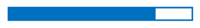 HTML/CSS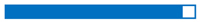 WORDPRESS DEVELOPMENTAWARDSNominatedLaw Society Excellence in Marketing Awards 2017Fabulous Magazine Marketing Awards 2016Blooming Marvellous Marketing Awards for best campaign 2015WonBest Email Campaign CIM Awards 2013Best Website Design Guild of Designers 2001WORK EXPERIENCEMarketing Consultant @ XYZ Brand Agency, London2014 - dateInitially joining the company as a trainee, I have progressed to team leader. My role requires that I create, develop and execute marketing strategies for the Company’s clients, including online and offline campaigns.  https://www.cvtemplatemaster.com Marketing Consultant @ ABC Brand Agency, London2001 - 2004I am required to ensure that all marketing support materials are up to date and in line with each client’s agreed brand guidelines, which include website materials, social media accounts, online brochures, presentations and proposal templates.Marketing Junior @ Virgin Media, London1999 – 2001As a junior my role was to shadow senior members of the team, proofread copy, finalise files for print, liaise between departments and order supplies as needed.EDUCATIONDiploma in Professional Marketing (Level 6) @ CIM1999 - 2003BA Creative Media @ University College London1997 – 1999BTEC Level 3 Media @ Confetti College, Nottingham1995 – 1997INTERESTS AND HOBBIESKite surfingSkateboardingMountain boardingHikingGoing to the gymREFERENCESAvailable on request.